訪問看護師養成研修(公開講座)申込書（令和６年度）【公開講座は［ステップ１］の一部講義を受講するもので、訪問看護に従事しているまたは介護施設等に勤務している看護職が対象です】　　　　　　　　　　　　　　　　　　　　　　　　　　　　　　　　　　　　　二次元コード◆◇右記二次元コードからアクセス、または本申込書を郵送して下さい◇◆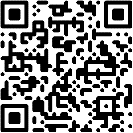 　　　　　　　　　　　　　※郵送の場合は締切日（５/２７）必着のこと送付先：〒371-0007　前橋市上泉町１８５８－７（公社）群馬県看護協会　在宅支援課あて　　◆講義に必要な物品等について連絡する場合がありますので、連絡先は必ずご記入ください。【希望する講義に○を記入してください】午前(9：30～12：30）午後(13：30～16：30）一部16:00まで※一日の講義は一連のものであるため、２名で午前・午後に分けて受けることはできません。※都合で出席できなくなった時は、027-230-2002　在宅支援課担当まで連絡をしてください。※本研修申込みで得た個人情報は、研修に伴う書類作成・発送に用い、この利用目的の範囲を超えて取り扱うことはありません。フリガナ氏　名フリガナ氏　名　　　　　　　　　　　　　　男　　　　　　　　　　　　　　女 　　　　　　　　　　　　　　　　　　　　　　　　　　　　　　　　　　　　　　　職種保健師・助産師・看護師・准看護師（○で囲む）保健師・助産師・看護師・准看護師（○で囲む）勤務先名称勤務先以外の連絡先携帯・自宅等　   　―　　　　　―勤務先住所〒TEL：FAX：〒TEL：FAX：〒TEL：FAX：〒TEL：FAX：訪問看護経験年数訪問看護経験年数保健師（　　年）　助産師（　　年）　看護師（　　年）　准看護師（　　年）   なし保健師（　　年）　助産師（　　年）　看護師（　　年）　准看護師（　　年）   なし保健師（　　年）　助産師（　　年）　看護師（　　年）　准看護師（　　年）   なし保健師（　　年）　助産師（　　年）　看護師（　　年）　准看護師（　　年）   なし看護協会員ですか看護協会員ですか１．はい　 　　　２．いいえ　　 　　３．今後入会を検討している１．はい　 　　　２．いいえ　　 　　３．今後入会を検討している１．はい　 　　　２．いいえ　　 　　３．今後入会を検討している１．はい　 　　　２．いいえ　　 　　３．今後入会を検討しているＮＯ日　程曜日   　　時　間　 　科    目    名○印１７/１１木　　13:30～16:30感染管理２７/１８木　　 9:30～16:30認知症の人の看護３８/２９木　　 9:30～16:30エンドオブライフケア４９/４水　　 9:30～16:30難病の人の看護５９/５木　　 9:30～16:30がん看護６９/１１水　　 9:30～16:30疾患や障がいのある小児の看護７９/１２木　　 9:30～16:30排泄ケア８　９/１８水　　 9:30～16:30摂食・嚥下障害者の援助９９/２６木　　 9:30～16:30呼吸理学療法の実際１０１０/２水　　 9:30～16:30精神障がい者の看護１１１０/１８金　　 9:30～12:30災害対応１２１０/１８金　  13:30～16:00多職種連携で進める訪問医療